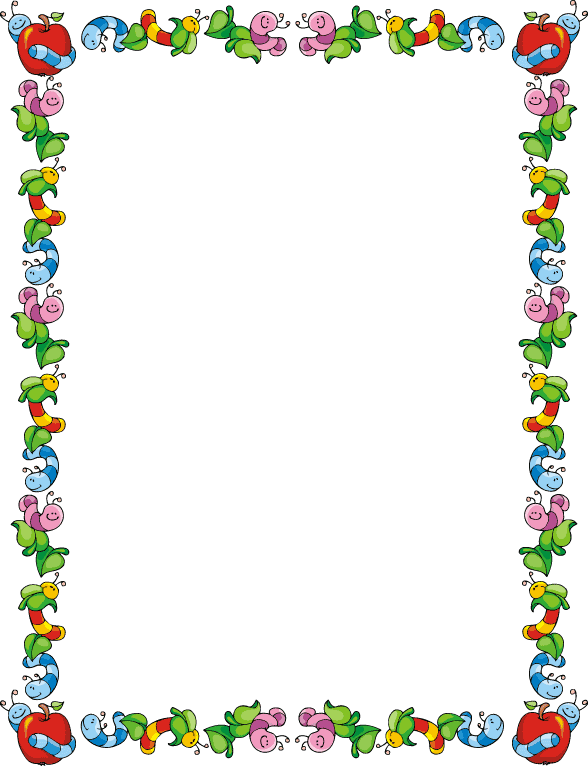                                            January   2024                                                         January   2024                                                         January   2024                                                         January   2024                                                         January   2024                                                         January   2024                                                         January   2024                                                         January   2024              SundayMondayTuesdayWednesdayWednesdayThursdayFridaySaturday12334567891010111213141516171718192021222324242526272829303131  Notes:  Notes:  Notes:  Notes:  Notes:  Notes:  Notes:  Notes:Jan 01 : New Years DayJan 01 : New Years DayJan 01 : New Years DayJan 01 : New Years DayJan 15 : M L King DayJan 15 : M L King DayJan 15 : M L King DayJan 15 : M L King DayTemplate © calendarlabs.comTemplate © calendarlabs.comTemplate © calendarlabs.comTemplate © calendarlabs.comTemplate © calendarlabs.comTemplate © calendarlabs.comTemplate © calendarlabs.comTemplate © calendarlabs.com                                         February   2024                                                      February   2024                                                      February   2024                                                      February   2024                                                      February   2024                                                      February   2024                                                      February   2024                                                      February   2024             SundayMondayTuesdayWednesdayWednesdayThursdayFridaySaturday12345677891011121314141516171819202121222324252627282829  Notes:  Notes:  Notes:  Notes:  Notes:  Notes:  Notes:  Notes:  Feb 14: Valentine’s Day  Feb 14: Valentine’s Day  Feb 14: Valentine’s Day  Feb 14: Valentine’s Day  Feb 19 : Presidents’ Day  Feb 19 : Presidents’ Day  Feb 19 : Presidents’ Day  Feb 19 : Presidents’ DayCalendar Template © calendarlabs.comCalendar Template © calendarlabs.comCalendar Template © calendarlabs.comCalendar Template © calendarlabs.comCalendar Template © calendarlabs.comCalendar Template © calendarlabs.comCalendar Template © calendarlabs.comCalendar Template © calendarlabs.com                                           March  2024                                                         March  2024                                                         March  2024                                                         March  2024                                                         March  2024                                                         March  2024                                                         March  2024                                                         March  2024              SundayMondayTuesdayWednesdayWednesdayThursdayFridaySaturday123456678910111213131415161718192020212223242526272728293031  Notes:  Notes:  Notes:  Notes:  Notes:  Notes:  Notes:  Notes:Mar 29: Good FridayMar 29: Good FridayMar 29: Good FridayMar 29: Good FridayMar 31: Easter SundayMar 31: Easter SundayMar 31: Easter SundayMar 31: Easter Sunday© calendarlabs.com© calendarlabs.com© calendarlabs.com© calendarlabs.com© calendarlabs.com© calendarlabs.com© calendarlabs.com© calendarlabs.com                                           April  2024                                                         April  2024                                                         April  2024                                                         April  2024                                                         April  2024                                                         April  2024                                                         April  2024                                                         April  2024              SundayMondayTuesdayWednesdayWednesdayThursdayFridaySaturday1233456789101011121314151617171819202122232424252627282930  Notes:  Notes:  Notes:  Notes:  Notes:  Notes:  Notes:  Notes:© calendarlabs.com© calendarlabs.com© calendarlabs.com© calendarlabs.com© calendarlabs.com© calendarlabs.com© calendarlabs.com© calendarlabs.com                                           May  2024                                                         May  2024                                                         May  2024                                                         May  2024                                                         May  2024                                                         May  2024                                                         May  2024                                                         May  2024              SundayMondayTuesdayWednesdayWednesdayThursdayFridaySaturday1123456788910111213141515161718192021222223242526272829293031  Notes:  Notes:  Notes:  Notes:  Notes:  Notes:  Notes:  Notes:  May 12 : Mother’s  Day  May 12 : Mother’s  Day  May 12 : Mother’s  Day  May 12 : Mother’s  Day  May 27 :   Memorial  Day  May 27 :   Memorial  Day  May 27 :   Memorial  Day  May 27 :   Memorial  Day© calendarlabs.com© calendarlabs.com© calendarlabs.com© calendarlabs.com© calendarlabs.com© calendarlabs.com© calendarlabs.com© calendarlabs.com                                           June  2024                                                         June  2024                                                         June  2024                                                         June  2024                                                         June  2024                                                         June  2024                                                         June  2024                                                         June  2024              SundayMondayTuesdayWednesdayWednesdayThursdayFridaySaturday1234556789101112121314151617181919202122232425262627282930  Notes:  Notes:  Notes:  Notes:  Notes:  Notes:  Notes:  Notes:  Jun 07 : National Donut Day  Jun 07 : National Donut Day  Jun 07 : National Donut Day  Jun 07 : National Donut Day  Jun 16: Father’s Day  Jun 16: Father’s Day  Jun 16: Father’s Day  Jun 16: Father’s Day© calendarlabs.com© calendarlabs.com© calendarlabs.com© calendarlabs.com© calendarlabs.com© calendarlabs.com© calendarlabs.com© calendarlabs.com                                           July   2024                                                         July   2024                                                         July   2024                                                         July   2024                                                         July   2024                                                         July   2024                                                         July   2024                                                         July   2024              SundayMondayTuesdayWednesdayWednesdayThursdayFridaySaturday12334567891010111213141516171718192021222324242526272829303131  Notes:  Notes:  Notes:  Notes:  Notes:  Notes:  Notes:  Notes:  Jul 04 : Independence Day  Jul 04 : Independence Day  Jul 04 : Independence Day  Jul 04 : Independence Day© calendarlabs.com© calendarlabs.com© calendarlabs.com© calendarlabs.com© calendarlabs.com© calendarlabs.com© calendarlabs.com© calendarlabs.com                                           August  2024                                                        August  2024                                                        August  2024                                                        August  2024                                                        August  2024                                                        August  2024                                                        August  2024                                                        August  2024             SundayMondayTuesdayWednesdayWednesdayThursdayFridaySaturday123456778910111213141415161718192021212223242526272828293031  Notes:  Notes:  Notes:  Notes:  Notes:  Notes:  Notes:  Notes:© calendarlabs.com© calendarlabs.com© calendarlabs.com© calendarlabs.com© calendarlabs.com© calendarlabs.com© calendarlabs.com© calendarlabs.com                                    September  2024                                                  September  2024                                                  September  2024                                                  September  2024                                                  September  2024                                                  September  2024                                                  September  2024                                                  September  2024              SundayMondayTuesdayWednesdayWednesdayThursdayFridaySaturday1234456789101111121314151617181819202122232425252627282930  Notes:  Notes:  Notes:  Notes:  Notes:  Notes:  Notes:  Notes:  Sep 02 : Labor Day  Sep 02 : Labor Day  Sep 02 : Labor Day  Sep 02 : Labor Day© calendarlabs.com© calendarlabs.com© calendarlabs.com© calendarlabs.com© calendarlabs.com© calendarlabs.com© calendarlabs.com© calendarlabs.com                                           October  2024                                                         October  2024                                                         October  2024                                                         October  2024                                                         October  2024                                                         October  2024                                                         October  2024                                                         October  2024              SundayMondayTuesdayWednesdayWednesdayThursdayFridaySaturday1223456789910111213141516161718192021222323242526272829303031  Notes:  Notes:  Notes:  Notes:  Notes:  Notes:  Notes:  Notes:  Oct 14 : Columbus Day  Oct 14 : Columbus Day  Oct 14 : Columbus Day  Oct 14 : Columbus Day  Oct 31 : Halloween  Oct 31 : Halloween  Oct 31 : Halloween  Oct 31 : Halloween© calendarlabs.com© calendarlabs.com© calendarlabs.com© calendarlabs.com© calendarlabs.com© calendarlabs.com© calendarlabs.com© calendarlabs.com                                     November  2024                                                   November  2024                                                   November  2024                                                   November  2024                                                   November  2024                                                   November  2024                                                   November  2024                                                   November  2024              SundayMondayTuesdayWednesdayWednesdayThursdayFridaySaturday1234566789101112131314151617181920202122232425262727282930  Notes:  Notes:  Notes:  Notes:  Notes:  Notes:  Notes:  Notes:  Nov 11 : Veterans Day  Nov 11 : Veterans Day  Nov 11 : Veterans Day  Nov 11 : Veterans Day  Nov 28 : Thanksgiving Day  Nov 28 : Thanksgiving Day  Nov 28 : Thanksgiving Day  Nov 28 : Thanksgiving Day© calendarlabs.com© calendarlabs.com© calendarlabs.com© calendarlabs.com© calendarlabs.com© calendarlabs.com© calendarlabs.com© calendarlabs.com                                      December  2024                                                    December  2024                                                    December  2024                                                    December  2024                                                    December  2024                                                    December  2024                                                    December  2024                                                    December  2024              SundayMondayTuesdayWednesdayWednesdayThursdayFridaySaturday123445678910111112131415161718181920212223242525262728293031  Notes:  Notes:  Notes:  Notes:  Notes:  Notes:  Notes:  Notes:  Dec 25 : Christmas  Dec 25 : Christmas  Dec 25 : Christmas  Dec 25 : Christmas© calendarlabs.com© calendarlabs.com© calendarlabs.com© calendarlabs.com© calendarlabs.com© calendarlabs.com© calendarlabs.com© calendarlabs.com